Приложение № 261
к протоколу заседания Правления
Региональной службы по тарифам
Ростовской области
от 22.11.2022 № 65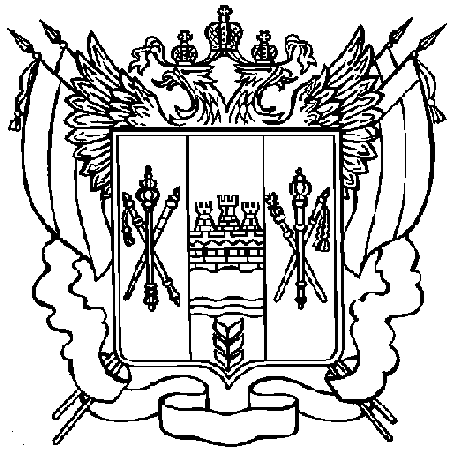 РЕГИОНАЛЬНАЯ СЛУЖБА ПО ТАРИФАМРОСТОВСКОЙ ОБЛАСТИПОСТАНОВЛЕНИЕ22.11.2022			г. Ростов-на-Дону		№ 65/261О корректировке долгосрочных тарифов в сфере холодного водоснабжения и водоотведения ООО «ЭКОТЕХНОЛОГИИ»                      (ИНН 9701103804) на 2023 годВ соответствии с Федеральным законом от 07.12.2011 № 416-ФЗ                                 «О водоснабжении и водоотведении», постановлением Правительства Российской Федерации от 13.05.2013 № 406 «О государственном регулировании тарифов в сфере водоснабжения и водоотведения», постановлением Правительства Российской Федерации от 14.11.2022 № 2053 «Об особенностях индексации регулируемых цен (тарифов) с 1 декабря 2022 г. по 31 декабря 2023 г. и внесении изменений в отдельные акты Правительства Российской Федерации», Методическими указаниями по расчету регулируемых тарифов в сфере водоснабжения и водоотведения, утвержденными приказом Федеральной службы по тарифам от 27.12.2013 № 1746-э, Положением о Региональной службе по тарифам Ростовской области, утвержденным постановлением Правительства Ростовской области от 13.01.2012 № 20, Региональная служба по тарифам Ростовской областипостановляет:Установить тарифы в сфере холодного водоснабжения и водоотведения                          ООО «ЭКОТЕХНОЛОГИИ» (ИНН 9701103804) на 2023 год с учетом корректировки согласно приложению к постановлению.Тарифы, установленные в пункте 1 настоящего постановления, вводятся в действие с 1 декабря 2022 года и действуют по 31 декабря 2023 года. Тарифы, установленные постановлением Региональной службы по тарифам Ростовской области от 13.04.2022 № 20/2 «Об установлении тарифов в сфере холодного водоснабжения и водоотведения ООО «ЭКОТЕХНОЛОГИИ» (ИНН 9701103804) на 2022 – 2025 годы» на 2022 год, не подлежат применению с 1 декабря 2022 года.Тарифы, установленные постановлением Региональной службы по тарифам Ростовской области от 13.04.2022 № 20/2 «Об установлении тарифов в сфере холодного водоснабжения и водоотведения ООО «ЭКОТЕХНОЛОГИИ» (ИНН 9701103804) на 2022 – 2025 годы» на 2023 год, признать утратившими силу.5. Постановление подлежит официальному опубликованию, размещению на официальном сайте Региональной службы по тарифам Ростовской области http://rst.donland.ru и вступает в силу со дня его официального опубликования.Руководитель Региональной службы по тарифам Ростовской области                                                                                 А.В. Лукьянов